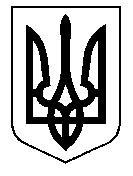 ТАЛЬНІВСЬКА РАЙОННА РАДАЧеркаської областіVІ скликанняР  І  Ш  Е  Н  Н  ЯВід 29.12.2011 № 11-10              м.ТальнеПро  депутатський запитКоваля В.Д.Відповідно до п.9 ч.1 ст.43, ст.59 Закону України «Про місцеве самоврядування в Україні»,  статей 21, 22 Закону України «Про статус депутатів місцевих рад», врахувавши п.7 статті 28 Регламенту Тальнівської районної ради та розглянувши депутатський запит депутата районної ради Коваля В.Д.,  районна рада в и р і ш и л а :Підтримати депутатський запит Коваля В.Д. (додається).Взяти до уваги лист від 05.12.2011 № 2520/02 служби автомобільних доріг у Черкаській області, адресований Тальнівській районній державній адміністрації про те, що ремонт мосту на автомобільній дорозі загального користування 0241408 (Тальне-Лоташеве-Пальчик)- Глибочок-Новоселиця-Лоташеве) через р.Гірський Тікич буде передбачено в 2012 році при належному фінансуванні з державного бюджету. Запропонувати районній державній адміністрації продовжити здійснення необхідних заходів щодо включення ремонту мосту, зазначеного в п.2 даного рішення, до відповідної програми на 2012 рік, про що проінформувати районну раду та депутата до 25 лютого 2012 року.Контроль за виконанням рішення покласти на постійну комісію районної ради з питань роботи агропромислового комплексу та базових галузей народного господарства, розвитку підприємництва.Голова районної ради                                                              С.О.Осипенко